INDICAÇÃO Nº 1728/2018Sugere ao Poder Executivo Municipal a roçagem e limpeza de área pública localizada na Rua Corumbataí, entre os bairros São Joaquim e Batagin. Excelentíssimo Senhor Prefeito Municipal, Nos termos do Art. 108 do Regimento Interno desta Casa de Leis, dirijo-me a Vossa Excelência para sugerir que, por intermédio do Setor competente, seja realizada a roçagem e limpeza de área pública localizada na Rua Corumbataí, entre os bairros São Joaquim e Batagin, neste município.  Justificativa:Conforme reivindicação de munícipes do bairro São Joaquim e Batagin, solicito a roçagem e limpeza no referido local, uma vez que há mato alto no referida área pública.Plenário “Dr. Tancredo Neves”, em 21 de fevereiro de 2.018.JESUS VENDEDOR-Vereador / Vice Presidente-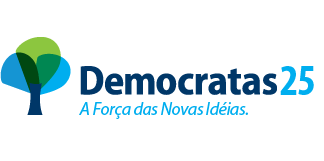 